Metodiskais darbsDiagnosticējošs tests informātikā: Drošība internetā un medijpratība*Izmantojams: visu specialitāšu informātikas nodarbībās Izstrādāts: 2019./2020. mācību gadā. Izstrādāja: informātikas pasniedzējs A. Studens* Tests sagatavots izmantojot tīmekļa vietnes https://kahoot.com platformu, tādēļ šeit ievietotajam dokumentam word formātā ir tikai informatīvs raksturs par testa apjomu un saturu. Testa pilnā versija ar attēliem, video, audio un atbilžu reģistrāciju pieejama vietnē https://kahoot.it, saņemot piekļuves kodu no testa izstrādātāja.Drošība internetā un medijpratība		Diagnosticējošs tests mācību priekšmetā "Informātika" par drošību internetā, informācijas kritisku izvērtēšanu, komunikāciju, sadarbību un juridiskajiem jautājumiem.Sociālo tīklu platformās (Facebook, Instagram, Snapchat utt.) var reģistrēties no...10 gadiem;13 gadiem;16 gadiem.Ja no nepazīstama sūtītāja saņemta e-pasta vēstule, tad...jātver e-pasts, bet tai pievienotos pielikumus nedrīkst atvērt;jāatver e-pasts un pielikumi, lai pārliecinātos, ka tur, nav vīrusa;neatverot e-pastu, izdzēš sūtījumu.Atbildība par pārkāpumu interneta vidē...ir tāda pati, kā par tādām darbībām reālajā dzīvē;ir tikai personām, vecākām par 18 gadiem;nav noteikta ar likumu, jo atbildība ir tikai par pārkāpu reālajā dzīvē.Kurš apgalvojums ir NEPAREIZS? Jebkuru personīgu informāciju (video, fotogrāfijas), kura publicēta internetā...varēs redzēt ikviens;kāds varēs izmantot, lai mani izsmietu;varēs viegli izdzēst.Izvēlies pareizo! Ja pieslēdzas publiski pieejamam WiFi, kurš nav aizsargāts ar paroli, tad...var droši lietot savu ierīci;tiek ierobežots lejupielādējamo failu apjoms;kāds var pieslēgties un piekļūt visai manā ierīcē esošajai informācijai.Lai noskaidrotu, vai šī fotogrāfija* ir īsta, Tu...pārbaudīsi, vai medijos un sociālajos tīklos ir informācija par plūdiem;nosūtīsi citiem un pajautāsi, vai viņi tic. Ja daži teiks - JĀ, tad ticēsi;apskatītu datumu pie fotogrāfijas parametriem.Apskati konfekšu etiķeti* un atzīmē nepatieso informāciju:konfektes sastāvā ir piens un sviests;šī ir klasiskā piena konfekte "Gotiņa";konfektes "Gotiņa" ražo SIA "Skrīveru gotiņa".Draugs aizmirsis telefonu. Kā uzzināt cikos viņš būs Rīgas dzelzceļa stacijā, ja no Limbažiem vilciens izbraucis 16:00?saitē www.pv.lv (pasažieru vilciens) apskatīsi vilcienu kustības sarakstu;zvanīsi viņa vecākiem un jautāsi, cikos pienāk vilciens no Limbažiem;brauksi uz staciju un apskatīsi sarakstu, kas pielikts pie sienas.Tirgotājs reklāmas akcijā piedāvā iegādāties iPhone telefonu par viszemāko cenu valstī. Tu...lūdz vecākus nopirkt šo telefonu, kaut gan iepriekšējo cenu nemaz nezini;noskaidro cenu pie citiem tirgotājiem un uzzini vairāk par šo telefonu;pajautā draugiem, ko viņi domā par šo telefonu un ja viņi iesaka, tad pērc.Tavs draugs par kādu pasākumu, kurā tu neesi bijis, internetā ielicis ziņu, ka pasākums bijis "galīgi garām". Tu...stāsti visiem, ka pasākums bijis "galīgi garām";pajautā vēl kādam, kurš bijis, un tad droši dalies ar šo informāciju;nekomentē, jo pats neesi tur bijis.Skolā mācību projekts jāīsteno, strādājot grupās. Visefektīvāk būtu ja...izvirza vadītāju, kuram visi sūta materiālus rediģēšanai un apkopošanai;izveido koplietošanas dokumentu, ar kuru katrs var strādāt tiešsaistē;grupa strādā pie viena datora un pēc kārtas katrs ievada savu informāciju.Tev uz izlaiduma koncertu jāuzaicina grupas "Dzelzs Vilks" solists Kaukulis. Kā Tu sazināsies ar viņu?palūgsi skolotājai, lai viņa atrod grupas kontaktus un iedod Tev;publicē FB ziņu ar lūgumu, lai kāds Tev atsūta grupas kontaktus;atvērsi google.com un ierakstīsi: Dzelzs Vilks kontakti.Tu vēlies nokārtot motocikla vadīšanas tiesības. Ērtākais veids, lai sagatavotos teorijas eksāmenam, ir:ieiet www.csdd.lv un mācīties tiešsaistē, kā arī pieteikties eksāmenam;pieteikties eksāmenam nemācoties, jo šķiet, ka daudzas lietas tu zini;palūgt kādam, kuram ir teorijas grāmata, lai iedotu tev to uz kādu laiku.Tev jānosūta vairākas esejas konkursa 1. kārtai. Esejas ir apjomīgas un ir prasība tās iesūtīt digitālā formātā.Mēģināsi sūtīt tās e-pasta pielikumos, kaut katra ir vismaz 30 MB liela;Katru eseju sadalīsi 2-3 daļās un sūtīsi atsevišķos e-pastos;Izmantosi kādu bezmaksas failu glabāšanas vietni, piem. failiem.lv u.tml.Ar kuru no šīm ziņām, Tu dalītos: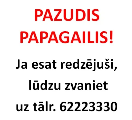 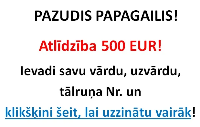 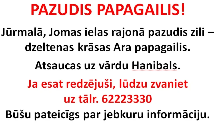 Tu esi atradis mājaslapu, kurā ir interesantas spēles dabas zinību apgūšanai, taču mājaslapa ir angļu valodā. Tu nolem:šīs spēles nespēlēt - ja nu citās valstīs dabaszinības māca savādāk;spēlēt un pastāstīt par tām arī skolotājam;nespēlēt, jo spēles nav latviešu valodā.Rakstot referātu, atsauce jālieto tad, ja...citēts cita autora pētījums, ar tā skaitlisko materiālu, tabulām, attēliem;tekstā minēts kādas personas vārds, uzvārds;to pieprasa skolotājs.Norādi atbildi ar precīzāk izveidoto atsauci uz izmantoto materiālu par drošu paroļu veidošanuizmantota informācija no mājas lapas www. drossinternets.lv resursiem;paroles, https://drossinternets.lv/lv/info/paroles, sk. 14.06.2019.;www.drossinternets.lvPlaģiāts ir:sveša darba vai idejas uzdošanu par savu, nenorādot patieso autoru;mūzikas klausīšanās internetā, nemaksājot autoratlīdzību;precīza citāta lietošana tekstā, atsaucoties uz autoru.Ja tu dalies ar nezināmas personas sociālajos tīklos publicēto informāciju, ka atcelts R. Paula koncerts Liepājā, tad tu:vienkārši jokojies;uzņemies līdzatbildību par sekām, ja tā bijusi viltus ziņa;neesi atbildīgs, katram pašam jāizlemj vai ziņa ir patiesa.Draudu izteikšana internetā, jeb kiberiebiedēšana ir:nepieklājīga, bet nesodāma rīcība, jo tas notiek tikai interneta vidē;reāls noziegums, par kuru iestājas kriminālatbildība;vārda brīvības izpaušana, ko internetā brīvi var darīt ikviens.